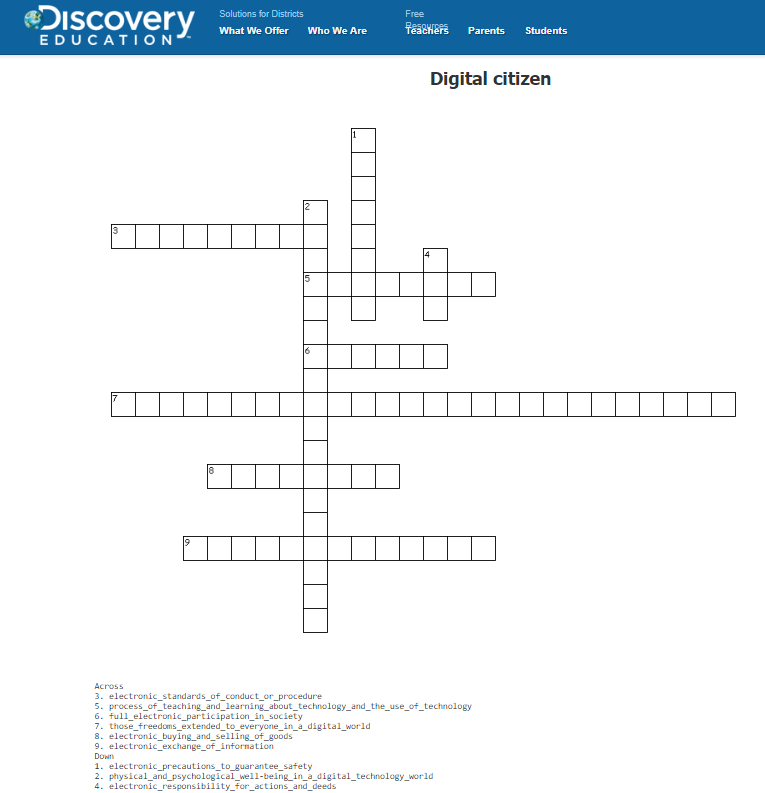 KEY:ACCESS  /  full electronic participation in societyCOMMERCE  /   electronic buying and selling of goodsCOMMUNICATION  /  electronic exchange of informationLITERACY  /  process of teaching and learning about technology and the use of technologyETIQUETTE  /   electronic standards of conduct or procedureLAW  /  electronic responsibility for actions and deedsRIGHT AND RESPONSIBILITIES  /  those freedoms extended to everyone in a digital worldHEALTH AND WELLNESS  /  physical and psychological well-being in a digital technology worldSECURITY  /  electronic precautions to guarantee safety